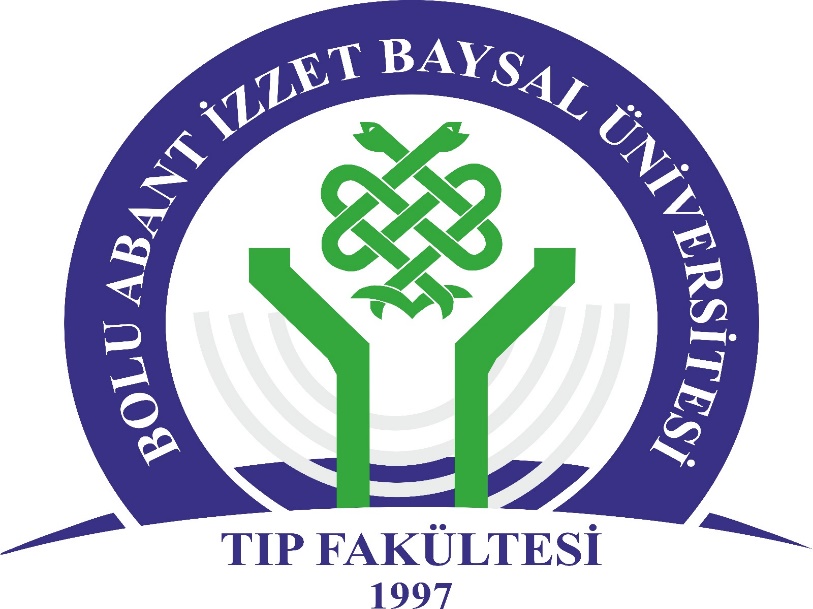 T.C.BOLU ABANT İZZET BAYSAL ÜNİVERSİTESİTIP FAKÜLTESİ ÇOCUK SAĞLIĞI VE HASTALIKLARI ANABİLİM DALIDÖNEM 6 EĞİTİM- UYGULAMA KARNESİÖĞRENCİNİNAdı Soyadı	:Fakülte No	:					Öğretim Yılı	:Staj tarihi	:Staj Grubu	:İmza	:AMAÇ;  Çocuk Sağlığı ve Hastalıkları ile ilgili daha önce almış oldukları kuramsal ve uygulamalı dersler doğrultusunda tıbbi bilgi ile beceriler öğrenmek ve geliştirmek (Öykü almak ve fiziksel inceleme yapmak, boğaz, konjonktiva, göbek, kan kültürü almak, havayolu girişimleri uygulamak gibi), çocuk hastanın eşsiz özelliklerini bilmek, bu özelliklere göre çocuk hasta ve ebeveynlerine yaklaşım konusunda uygulama yapmak, böylelikle çocukluk çağı hastalıklarını tanımak, yönetmek, bu hastalıkların önlenmesi konusunda aileleri bilinçlendirmektir. Bu işlevleri yerine getirir iken hasta-hekim, hekim-hekim ve hekim-hastane personeli ilişkileri bağlamında Tıbbi Deontoloji kurallarını göz önünde bulundurmaktır. Bu staj sonunda;Pediatrik hastalıkların mekanizmalarını, patofizyolojisini, klinik ve laboratuvar bulgularını açıklar. Etik ve mesleki değerler çerçevesinde iletişim becerilerini kullanarak hasta ve yakınlarından detaylı öykü alır, hastada sistemik fizik muayene yapar ve yaşam bulgularını değerlendirir.Hastanın öykü ve fizik muayene bulgularını kullanarak ön tanı koyar, tanıyı kesinleştirmek için uygun tanı araçlarını kullanır.Tanı için gerekli olan birinci basamak tetkikleri yorumlar. Çocukta görülen hastalıkların fizik belirti ve bulgularını, laboratuvar sonuçlarını hastalıklarla ilişkilendirerek hastalık ön tanı/tanısını koyar, tedavisini akılcı ilaç kullanım ilkelerine göre planlar, korunma önlemlerini uygular, tedavi ve izlem planı hakkında aileyi bilgilendirir ve eğitim verir, yöneticilik ve liderlik becerilerini kullanarak gerektiğinde uygun koşullarda uzmanına sevk eder.Deontolojik, insani, mesleki değerlere ve tıpta kanıta dayalı hekimliğe bağlı kalarak acil hastaları tanır, ilk yardım ve acil tedaviyi gerçekleştirir. Klinikte çalışan hekimlerin nezaretinde hastaların tıbbi kayıtlarını yazılı ve elektronik ortamda uygun şekilde tutar, epikriz düzenler, gerekli raporları hazırlar ve bildirimleri yapar.Pediatri kliniğinde tanı ve tedavide uygulanan temel girişimsel işlemleri uygular. Yeni doğmuş bebeği doğum odasında yönetimini açıklar, yenidoğanın canlandırma basamaklarını uygular, aşılarını ve vitaminlerini düzenler. Sağlam çocuk izlemini (aşılama takvimini, beslenme, büyüme-gelişme, tarama testlerini) yapar, ebeveynleri bilgilendirir ve takip eder. Kaza, zehirlenme, ihmal ve istismar gibi konuları açıklar ve bu duruma yapılacak eylemleri düzenler. Meslektaşları, diğer sağlık çalışanları ile etkili iletişim kurar, ekip çalışması yapar. Yaşam boyu örgün, yaygın ve sürekli öğrenmeyi ilke haline getirerek klinik karar verme sürecinde, kanıta dayalı tıp ilkelerini uygular ve mesleği ile ilgili güncel literatür bilgisine ulaşır ve eleştirel değerlendirir. STAJ ÇALIŞMA DÜZENİ; Çocuk Sağlığı ve Hastalıkları stajı 6. sınıf öğrencileri (İntörn doktorlar) için 6 (Altı) haftadır.Anabilim Dalı 3 (Üç) Çocuk Sağlığı ve Hastalıkları, 1 (Bir) Yenidoğan, 1 (Bir) Çocuk Endokrin, 1 (Bir) Çocuk Nefroloji, 2 (İki) Çocuk Nöroloji toplamda 8 (Sekiz) poliklinik odası, Çocuk Acil Polikliniği, 33 (Otuz üç) yataklı Çocuk Sağlığı ve Hastalıkları Genel Servisi ve Anne Oteli ile 5 (Beş) yataklı 2. Basamak Çocuk Yoğun Bakım, 11 (On bir) yataklı 3. Basamak Yenidoğan Yoğun Bakım ve ilişkili Kadın Doğum Bebek Servisi, Doğumhane ve Ameliyathaneden oluşmaktadır. Staj tanıtımı stajın ilk günü Staj Yöneticisi tarafından yapılacaktır. Bu tanıtım esnasında stajın amaç ve hedeflerinden bahsedilecektir. Tüm öğrenciler poliklinik ve servis grupları olmak üzere gruplara ayrılırlar.Staj Yöneticisi tarafından hazırlanan çalışılacak birimlerdeki Panolara asılmak sureti ile ilan olunan rotasyon çizelgelerine göre servis ve poliklinik rotasyonlarını gerçekleştirirler. Staj Yöneticisi tarafından düzenlenen ve panolara asılmak sureti ile ilan olunan nöbet çizelgelerine göre nöbetlerini tutarlar. Nöbetler esnasında araştırma görevlisi doktorların gözetiminde ve sorumluluğunda çalışırlar.  Nöbet ertesinde aktif görev verilmemekte ve idari izin uygulanmamaktadır. Çalışma planı ve ilgili çizelgeler stajın ilk günü öğrencilere ilan edilmekte ve Anabilim Dalı Duyuru Panosu ile poliklinik ve servislerdeki panolarda paylaşılmaktadır. İntörn doktor tıbbi becerileri artırmak için yaptığı girişimleri öğretim üyesinin gözetim ve sorumluluğunda, öğretim üyesi veya öğretim elemanının eşliğinde, ancak sorumlu hekimin hastadan izin alması ile yapabilir. Gerçekleştirilen girişimler Staj Yöneticisine onaylatılmalıdır. Öğrenci belirtilen temel hekimlik uygulamalarının tamamını belirtilen düzeylerde eksiksiz öğrenmesi, uygulaması ve uygun şekliyle onaylatması gerekmektedir. Uygulama sayısı en az 2 (İki) adet olmalıdır. Eksiksiz olarak tamamlanan bu karneyi staj bitirme süresinin 1 (Bir) hafta öncesinde Staj Yöneticine teslim etmelidir. Gönüllü nöbetler (varsa):Vizitte hazırladığı-sunduğu dosyalar:Staj boyunca öğreneceği temel Hekimlik Uygulamaları Düzeyler (UÇEP-2020 Tablo 2.4’den seçilmiştir)Öğrenme Düzeyi Açıklama:  1 Uygulamanın nasıl yapıldığını bilir ve sonuçlarını hasta ve/ veya yakınlarına açıklar 2 Acil bir durumda kılavuz/yönergeye uygun biçimde uygulamayı yapar 3 Karmaşık olmayan, sık görülen, durumlarda/olgularda uygulamayı* yapar4 Karmaşık durumlar/olgular da dahil uygulamayı* yaparTarihYerİlgili gözetmen imzasıTarihServisİlgili gözetmen imzasıTemel Hekimlik Uygulamaları (UÇEP-2020 Tablo2.4 den seçilmiştir)Beklenen 
DüzeyAdetYeriİzlem / 
uygulama İlgili gözetmen imzasıA. Öykü almaA. Öykü almaA. Öykü almaA. Öykü almaA. Öykü almaA. Öykü alma1. Genel ve soruna yönelik öykü alabilme 4B. Genel ve soruna yönelik fizik muayeneB. Genel ve soruna yönelik fizik muayeneB. Genel ve soruna yönelik fizik muayeneB. Genel ve soruna yönelik fizik muayeneB. Genel ve soruna yönelik fizik muayeneB. Genel ve soruna yönelik fizik muayene2. Antropometrik ölçümler 33. Çocuk ve yenidoğan muayenesi 44. Genel durum ve vital bulguların değerlendirilmesi 4C. Kayıt tutma, raporlama ve bildirimC. Kayıt tutma, raporlama ve bildirimC. Kayıt tutma, raporlama ve bildirimC. Kayıt tutma, raporlama ve bildirimC. Kayıt tutma, raporlama ve bildirimC. Kayıt tutma, raporlama ve bildirim1. Aydınlatma ve onam alabilme 42. Epikriz hazırlayabilme 43. Hasta dosyası hazırlayabilme 44. Yasal olarak bildirimi zorunlu hastalıkları ve durumları bildirme ve raporlama4D. Laboratuvar testleri ve ilgili diğer işlemlerD. Laboratuvar testleri ve ilgili diğer işlemlerD. Laboratuvar testleri ve ilgili diğer işlemlerD. Laboratuvar testleri ve ilgili diğer işlemlerD. Laboratuvar testleri ve ilgili diğer işlemlerD. Laboratuvar testleri ve ilgili diğer işlemler1. Biyolojik materyalle çalışma ilkelerini uygulayabilme 42. Direkt radyografileri değerlendirebilme 33. EKG çekebilme ve değerlendirebilme 34. Glukometre ile kan şekeri ölçümü yapabilme ve değerlendirebilme45. Kanama zamanı ölçümü yapabilme ve değerlendirebilme 26. Laboratuvar inceleme için istek formunu doldurabilme 47. Laboratuvar örneğini uygun koşullarda alabilme ve laboratuvara ulaştırabilme48. Mikroskop kullanabilme 49. Periferik yayma yapabilme ve değerlendirebilme 310. Tam idrar analizi (mikroskopik inceleme dahil) yapabilme ve değerlendirebilme311. Tarama ve tanısal amaçlı inceleme sonuçlarını yorumlayabilme3E. Girişimsel ve girişimsel olmayan uygulamalar1. Airway uygulama 32. Akılcı ilaç kullanımı ilkelerini uygulayabilme 43. Akılcı laboratuvar ve görüntüleme inceleme istemi yapabilme 44. Balon maske (ambu) kullanımı 45. Bandaj, turnike uygulayabilme 46. Çocuklarda büyüme ve gelişmeyi izleyebilme (persentil eğrileri, Tanner derecelendirmesi)37. Doğum sonrası bebek bakımı yapabilme 38. El yıkama 49. Entübasyon yapabilme 310. Glasgow/AVPU koma skalasının değerlendirilebilme 311. Hastadan biyolojik örnek alabilme 312. Hastanın uygun olarak taşınmasını sağlayabilme 413. Hastaya koma pozisyonu verebilme 314. Hastayı uygun biçimde sevk edebilme 315. Hava yolundaki yabancı cismi çıkarmaya yönelik ilk yardım yapabilme316. IM, IV, SC, ID enjeksiyon yapabilme 417. İdrar sondası takabilme 318. İleri yaşam desteği sağlayabilme 319. İntraosseos uygulama yapabilmesi 220. Kan basıncı ölçümü yapabilme 421. Kan transfüzyonu yapabilme 322. Kapiller kan örneği alabilme 323. Kültür için örnek alabilme 324. Lavman yapabilme 325. Lomber Ponksiyon yapabilme 126. Nazogastrik sonda uygulayabilme 327. Oksijen ve nebul‐inhaler tedavisi uygulayabilme 428. Oral, rektal, vajinal ve topikal ilaç uygulamaları yapabilme 329. Parasentez yapabilme 130. Plevral ponksiyon/torasentez yapabilme 231. PPD testi uygulayabilme ve değerlendirme 332. Puls oksimetre uygulayabilme ve değerlendirebilme 433. Temel yaşam desteği uygulayabilme 234. Topuk kanı alabilme 235. Yenidoğan canlandırması 2F. Koruyucu hekimlik ve toplum hekimliği uygulamalarıF. Koruyucu hekimlik ve toplum hekimliği uygulamalarıF. Koruyucu hekimlik ve toplum hekimliği uygulamalarıF. Koruyucu hekimlik ve toplum hekimliği uygulamalarıF. Koruyucu hekimlik ve toplum hekimliği uygulamalarıF. Koruyucu hekimlik ve toplum hekimliği uygulamaları1. Bağışıklama danışmanlığı verebilme 42. Bağışıklama hizmetlerini yürütebilme 43. Doğru emzirme yöntemlerini öğretebilme 44. Olağan dışı durumlarda sağlık hizmeti sunabilme 25. Periyodik sağlık muayenesi (görme, işitme, metabolik hastalıklar, 
riskli grupların aşılanması, kanser taramaları)46. Sağlık hizmeti ilişkili enfeksiyonları engelleyici önlemleri alabilme37. Toplu yaşam alanlarında enfeksiyonları engelleyici önlemleri alma48. Topluma sağlık eğitimi verebilme 3G. Bilimsel araştırma ilke ve uygulamalarıG. Bilimsel araştırma ilke ve uygulamalarıG. Bilimsel araştırma ilke ve uygulamalarıG. Bilimsel araştırma ilke ve uygulamalarıG. Bilimsel araştırma ilke ve uygulamalarıG. Bilimsel araştırma ilke ve uygulamaları1. Bilimsel verileri derleyebilme, tablo ve grafiklerle özetleyebilme,32. Bilimsel verileri uygun yöntemlerle analiz edebilme ve sonuçları yorumlayabilme2H. SağlıklılıkH. SağlıklılıkH. SağlıklılıkH. SağlıklılıkH. SağlıklılıkH. Sağlıklılık1. Bağışıklama-çocukluk çağı ve erişkinlerde 42. Bebek Sağlığı İzlemi 43. Egzersiz ve fiziksel aktivite 44. Hayatın farklı evrelerinde izlem ve periyodik sağlık muayeneleri 
(gebelik, doğum, lohusalık, yenidoğan, çocukluk, ergenlik, yetişkinlik, yaşlılık)45. Sağlıklı beslenme 4I. TaramalarI. TaramalarI. TaramalarI. TaramalarI. TaramalarI. Taramalar1. Gelişimsel kalça displazisi tarama programı 42. Görme tarama programları 43. İşitme tarama programları 44. Yenidoğan metabolik ve endokrin hastalık tarama programı 4